        КАРАР                                  № 49/3                  ПОСТАНОВЛЕНИЕ  «07» сентябрь  2017 й.                                                    «07» сентября 2017г.О проведении общественных обсуждений проекта  «Правила благоустройства территории сельского поселения Янгантауский сельсовет муниципального района Салаватский  район Республики  Башкортостан»  	Во исполнение Федерального закона от 06 октября 2003 года №131-ФЗ «Об общих принципах организации местного самоуправления в Российской Федерации», в целях улучшения уровня благоустройства и санитарного содержания территории общего пользования сельского поселения Янгантауский сельсовет муниципального района Салаватский район Республики Башкортостан, создания безопасных и благоприятных условий проживания граждан, в целях привлечения граждан, общественных объединений и некоммерческих организаций к обсуждению вопросов, касающихся реализации муниципальной программы «Формирование современной городской среды сельского поселения Янгантауский сельсовет муниципального района Салаватский район Республики Башкортостан  на 2018-2022 годы»  П О С Т А Н О В Л Я Ю:	1. Организовать с 07 сентября 2017 года общественные обсуждения проекта  «Правила благоустройства территории сельского поселения Янгантауский сельсовет   муниципального района Салаватский  район Республики  Башкортостан».             2. Проведение общественных обсуждений проекта  «Правила благоустройства территории сельского поселения Янгантауский сельсовет муниципального района Салаватский  район Республики  Башкортостан», назначить  на 07 октября 2017 года, в 15-00 часов, по адресу: 452492, Республика Башкортостан, Салаватский район, д.Чулпан, ул.Зеленая, д.13.3. Настоящее постановление подлежит размещению на официальном сайте администрации сельского поселения Янгантауский сельсовет муниципального района Салаватский район Республики Башкортостан http://Янгантауский РФ.4.  Контроль за исполнением настоящего постановления оставляю за собой.Глава сельского поселения                                                   А.Т.НабиевБАШҠОРТОСТАН  РЕСПУБЛИКАҺЫСАЛАУАТ РАЙОНЫ МУНИЦИПАЛЬ РАЙОНЫНЫҢ ЯНҒАНТАУ АУЫЛСОВЕТЫ АУЫЛ БИЛӘМӘҺЕ ХАКИМИӘТЕ452492, Сулпан  ауылыЙәшел урамы, 13 йорттел. (34777) 2-88-22, 2-88-52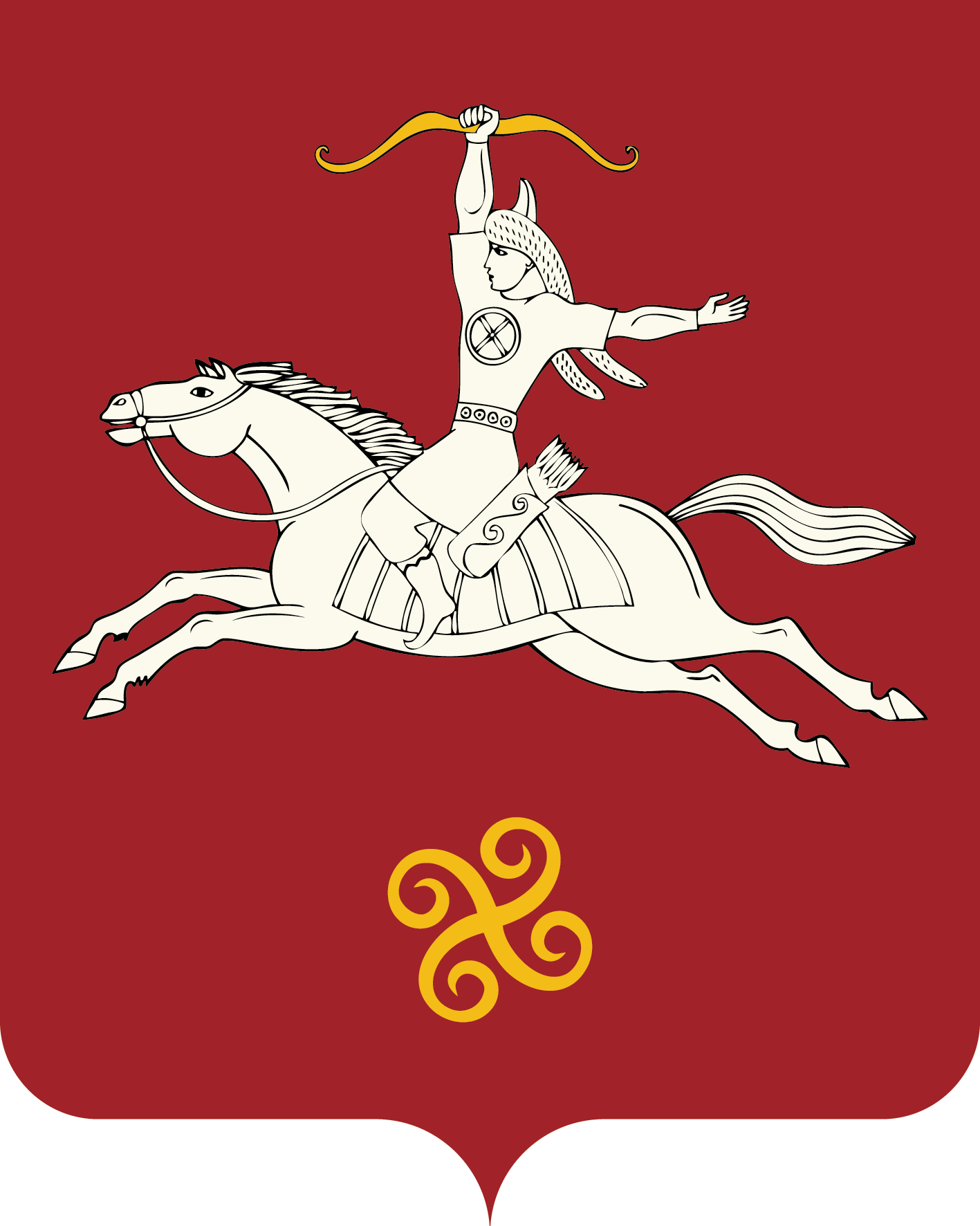 РЕСПУБЛИКА БАШКОРТОСТАНАДМИНИСТРАЦИЯ СЕЛЬСКОГО ПОСЕЛЕНИЯ ЯНГАНТАУСКИЙ СЕЛЬСОВЕТ МУНИЦИПАЛЬНОГО РАЙОНАСАЛАВАТСКИЙ РАЙОН452492, д.Чулпан, ул.Зелёная, д.13тел. (34777) 2-88-22, 2-88-52